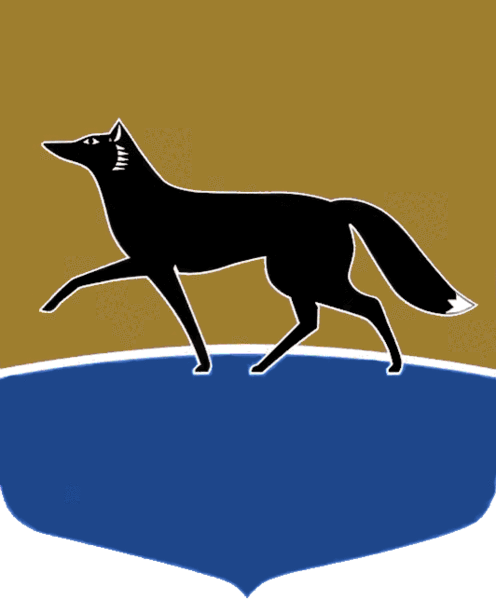 Принято на заседании Думы 29 июня 2022 года№ 169-VII ДГО внесении изменений в решение Думы города от 06.04.2022 
№ 110-VII ДГ «Об утверждении порядка и размеров возмещения расходов, связанных со служебными командировками Главы города, депутатов Думы города, замещающих муниципальные должности 
на постоянной основе» В соответствии с частью 5.1 статьи 40 Федерального закона 
от 06.10.2003 № 131-ФЗ «Об общих принципах организации местного самоуправления в Российской Федерации», подпунктом 2.1 пункта 1 статьи 1, статьёй 2.1 Закона Ханты-Мансийского автономного округа – Югры 
от 28.12.2007 № 201-оз «О гарантиях осуществления полномочий депутата, члена выборного органа местного самоуправления, выборного должностного лица местного самоуправления в Ханты-Мансийском автономном 
округе – Югре», подпунктом 7 пункта 1 статьи 44.1, пунктом 2 статьи 44.1 Устава муниципального образования городской округ Сургут Ханты-Мансийского автономного округа – Югры, решением городской Думы 
от 28.02.2006 № 571-III ГД «О предоставлении гарантий лицу, замещаемому муниципальную должность» Дума города РЕШИЛА:1.  Внести в решение Думы города от 06.04.2022 № 110-VII ДГ 
«Об утверждении порядка и размеров возмещения расходов, связанных 
со служебными командировками Главы города, депутатов Думы города, замещающих муниципальные должности на постоянной основе» следующие изменения:1)  часть 2 статьи 4 приложения к решению изложить в следующей редакции:«2.  При направлении лица, замещающего муниципальную должность, 
в служебную командировку за пределы территории Российской Федерации суточные выплачиваются в размерах, установленных постановлением Правительства Российской Федерации от 26.12.2005 № 812 «О размере 
и порядке выплаты суточных и надбавок к суточным при служебных командировках на территории иностранных государств работников, заключивших трудовой договор о работе в федеральных государственных органах, работников государственных внебюджетных фондов Российской Федерации, федеральных государственных учреждений, военнослужащих, проходящих военную службу по контракту в Вооруженных Силах Российской Федерации, федеральных органах исполнительной власти и федеральных государственных органах, в которых федеральным законом предусмотрена военная служба, а также о размере и порядке возмещения указанным военнослужащим дополнительных расходов при служебных командировках на территории иностранных государств.»;2)  часть 4 статьи 4 приложения к решению изложить в следующей редакции:«4.  За время нахождения в пути лица, замещающего муниципальную должность, направляемого в служебную командировку за пределы территории Российской Федерации (за исключением служебных командировок 
на территории Донецкой Народной Республики и Луганской Народной Республики), суточные выплачиваются:1)  при проезде по территории Российской Федерации – в порядке 
и размерах, установленных статьёй 3 настоящего Порядка для служебных командировок в пределах территории Российской Федерации;2)  при проезде по территории иностранного государства – в порядке 
и размерах, установленных для служебных командировок на территории иностранных государств постановлением Правительства Российской Федерации от 26.12.2005 № 812 «О размере и порядке выплаты суточных 
и надбавок к суточным при служебных командировках на территории иностранных государств работников, заключивших трудовой договор о работе в федеральных государственных органах, работников государственных внебюджетных фондов Российской Федерации, федеральных государственных учреждений, военнослужащих, проходящих военную службу по контракту в Вооруженных Силах Российской Федерации, федеральных органах исполнительной власти и федеральных государственных органах, в которых федеральным законом предусмотрена военная служба, а также о размере и порядке возмещения указанным военнослужащим дополнительных расходов при служебных командировках на территории иностранных государств».При следовании командированного лица в служебную командировку 
за пределы территории Российской Федерации на территории Донецкой Народной Республики и Луганской Народной Республики суточные выплачиваются в размере 8 480 рублей за каждый день нахождения 
в служебной командировке.»;3)  часть 5 статьи 4 приложения к решению изложить в следующей редакции:«5.  При следовании лица, замещающего муниципальную должность, 
с территории Российской Федерации день пересечения государственной границы Российской Федерации включается в дни, за которые суточные выплачиваются по нормативам, установленным для государства, в которое направляется командированное лицо, а при следовании на территорию Российской Федерации день пересечения государственной границы Российской Федерации включается в дни, за которые суточные выплачиваются как при проезде по территории Российской Федерации.При следовании командированного лица в служебную командировку 
за пределы территории Российской Федерации на территории Донецкой Народной Республики и Луганской Народной Республики суточные выплачиваются в соответствии с абзацем четвёртым части 4 настоящей статьи.Даты пересечения государственной границы Российской Федерации 
при следовании с территории Российской Федерации и при следовании 
на территорию Российской Федерации определяются по отметкам пограничных органов в заграничном паспорте лица, замещающего муниципальную должность.При направлении лица, замещающего муниципальную должность, 
в служебную командировку на территории двух или более иностранных государств суточные за день пересечения границы между государствами выплачиваются по нормам, установленным для государства, в которое 
оно направляется.».2.  Настоящее решение вступает в силу после его официального опубликования.Председатель Думы города_______________ М.Н. Слепов«30» июня 2022 г.Глава города_______________ А.С. Филатов«04» июля 2022 г.